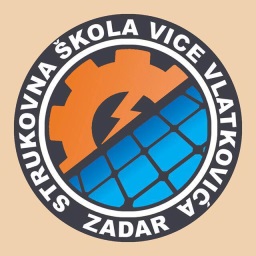 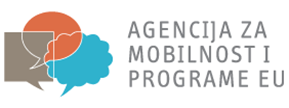 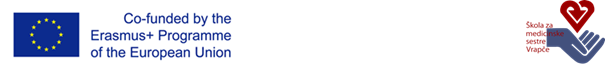 Nositelj projekta: Strukovna škola Vice VlatkovićaNaziv projekta:“ Rad i učenje u Finskoj i Irskoj“ („Work and learn in Finland and Ireland“)Kodni broj projekta: 2018-1-HR01-KA102-047230MOTIVACIJSKO PISMOIme i prezime:Motivacijsko pismo je opisni  dio Vaše prijave za odabir sudionika mobilnosti u kojem se trebate ukratko  predstaviti i opisati: vaše interese te ukratko opisati kako i gdje ste čuli za taj projektkoji su vaši interesi i  motivacija za sudjelovanje u projektu?navedite koje su vaše vještine (strukovne, komunikacijske, organizacijske, jezične, IT i dr.) ukratko obrazložite koja su vaša očekivanja i rezultati od cjelokupnog projekta (znanja  koje ćete naučiti i usvojiti, vještine koje ćete primjenjivati u budućem radu sl.)opišite načine na koje se planirate pripremiti za određenu mobilnost obrazložite zašto bi trebali baš vas odabrati za sudjelovanje u mobilnostinačine provedbe diseminacije i evaluacije projekta nakon završene mobilnosti, zaključak -  vaša zahvala na ukazanoj prilici, ime i prezime te vaš potpisU Zadru_________________2018. godine.Potpis: